This form must be reviewed on the day this meal is being prepared to ensure the correct allergens have been identified. Please state the name of the cereal(s) containing gluten* in that column.ESM05 Allergen Identification Form     ESM05 Allergen Identification Form     Menu Title/Year SUMMER 2022  Menu Title/Year SUMMER 2022  Menu Title/Year SUMMER 2022  Menu Title/Year SUMMER 2022  Menu Title/Year SUMMER 2022  Menu Title/Year SUMMER 2022  Menu Title/Year SUMMER 2022  Menu Title/Year SUMMER 2022  Menu Title/Year SUMMER 2022  Menu Week/Day WEEK 3 – FRIDAYMenu Week/Day WEEK 3 – FRIDAYMenu Week/Day WEEK 3 – FRIDAYMenu Week/Day WEEK 3 – FRIDAYMenu Week/Day WEEK 3 – FRIDAYMenu Week/Day WEEK 3 – FRIDAYMenu Week/Day WEEK 3 – FRIDAYProduct brand or codeMenu Item Details Menu Item Details CeleryCrustaceaEggsFishGluten*LupinMilkMolluscsMolluscsMustardPeanutsTree NutsSesameSoyaSulphitesCountry RangeChicken Breast NuggetsChicken Breast Nuggets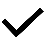 ---W---------Country RangeFries Shoestring 7/7Fries Shoestring 7/7---------------Country RangeBaked BeansBaked Beans---------------Country RangeSweetcornSweetcorn---------------Country RangeCooking & Baking MargarineCooking & Baking Margarine---------------Tate & LyleCaster SugarCaster Sugar---------------HeygatePlain FlourPlain Flour----W---------Gluten Free Chicken NuggetsGluten Free Chicken Nuggets---------------Tesco Free From Choc Chip CookieFree From Choc Chip Cookie----O---------Golden ArceFat Free Mixed Fruit YogurtFat Free Mixed Fruit Yogurt--------------AlproAlpro Chocolate DesertAlpro Chocolate Desert--------------*Gluten Key: W=Wheat    O=Oats    B=Barley    R=Rye    S=Spelt    K=Kamut